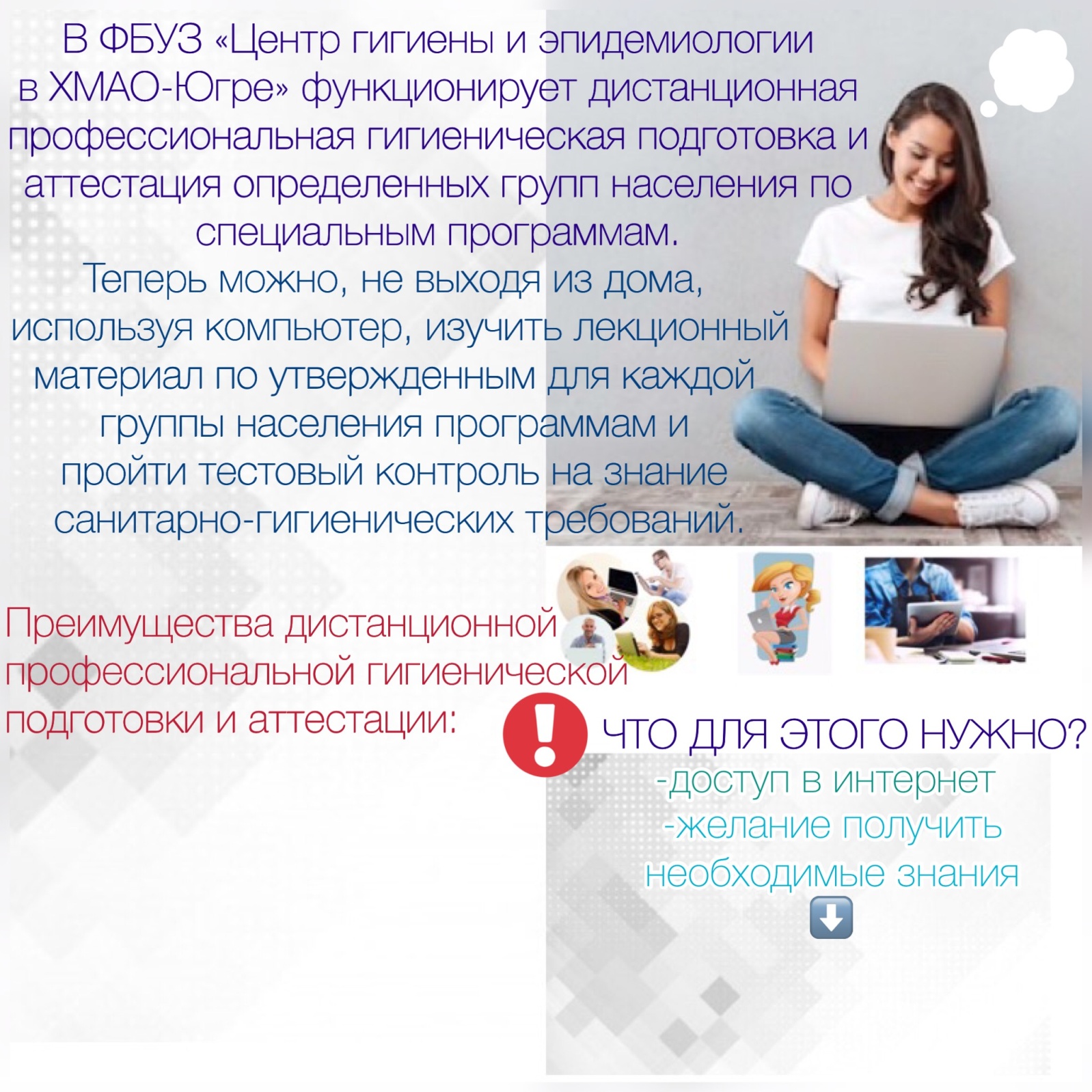 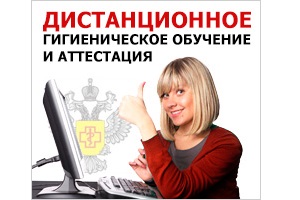 При себе иметь  квитанцию об оплате и санитарную книжку.